                        Взаимодействие педагогов  ДОУ  с родителями.                 -------------------------------------------------------------------------------     Воспитание детей, посещающих дошкольное учреждение, может стать успешным только при условии тесного взаимодействия педагогов и семьи.        В соответствии с требованиями  ФГОС  родители воспитанников становятся непосредственными участниками образовательного процесса в ДОУ.     При общении с родителями детей заметно, что большинство  из них заинтересованы в обучении детей, в их адаптации к социуму, понимают важность музыкального воспитания в развитии ребёнка.     Ребёнок нуждается в едином педагогическом подходе в детском саду и дома. Чтобы воспитание было спешным, педагоги и родители должны рука об руку сопровождать малыша в его развитии и познании   окружающего мира. Насколько тесным будет контакт детского сада и семьи, насколько им хватит взаимопонимания, такта и терпения, чтобы услышать и понять друг друга, настолько комфортнее ребёнок будет чувствовать себя в дошкольном учреждении и быстрее развиваться. Именно поэтому много внимания уделяется сотрудничеству с родителями.     Родители, приведшие своего ребенка впервые в детский сад,  всегда настороженно относятся к педагогам.        Для того, чтобы преодолеть  эту отстраненность, необходимо расположить родителей к себе, добиться их взаимопонимания и доверия, беседуя с ними об их детях, подмечая их особенности, привлекая родителей к решению различных задач.  Родители чувствуют внимание к своему ребёнку и к себе и становятся более открыты для общения.     Ничто так не сближает родителей, детей и педагогов детского сада,  как совместно проведенные праздники и развлечения.     Всегда весело и задорно проходят утренники, посвященные  праздникам   23 февраля и 8 марта, где проводятся различные игры и соревнования.     Совместные мероприятия детей и их родителей помогают взрослым более раскрепоститься, непринужденно общаться между собой и с педагогами детского сада.     Родители имеют возможность наблюдать своего ребенка среди  других сверстников, сравнивать его с другими детьми.     Дети же испытывают радость и гордость от того, что их мамы и папы, пришли на праздник не просто посмотреть, но и повеселиться вместе с ними.     Совместные досуги и праздники тесно сближают родителей, воспитателей и детей, дают всем положительные эмоции и приятные воспоминания.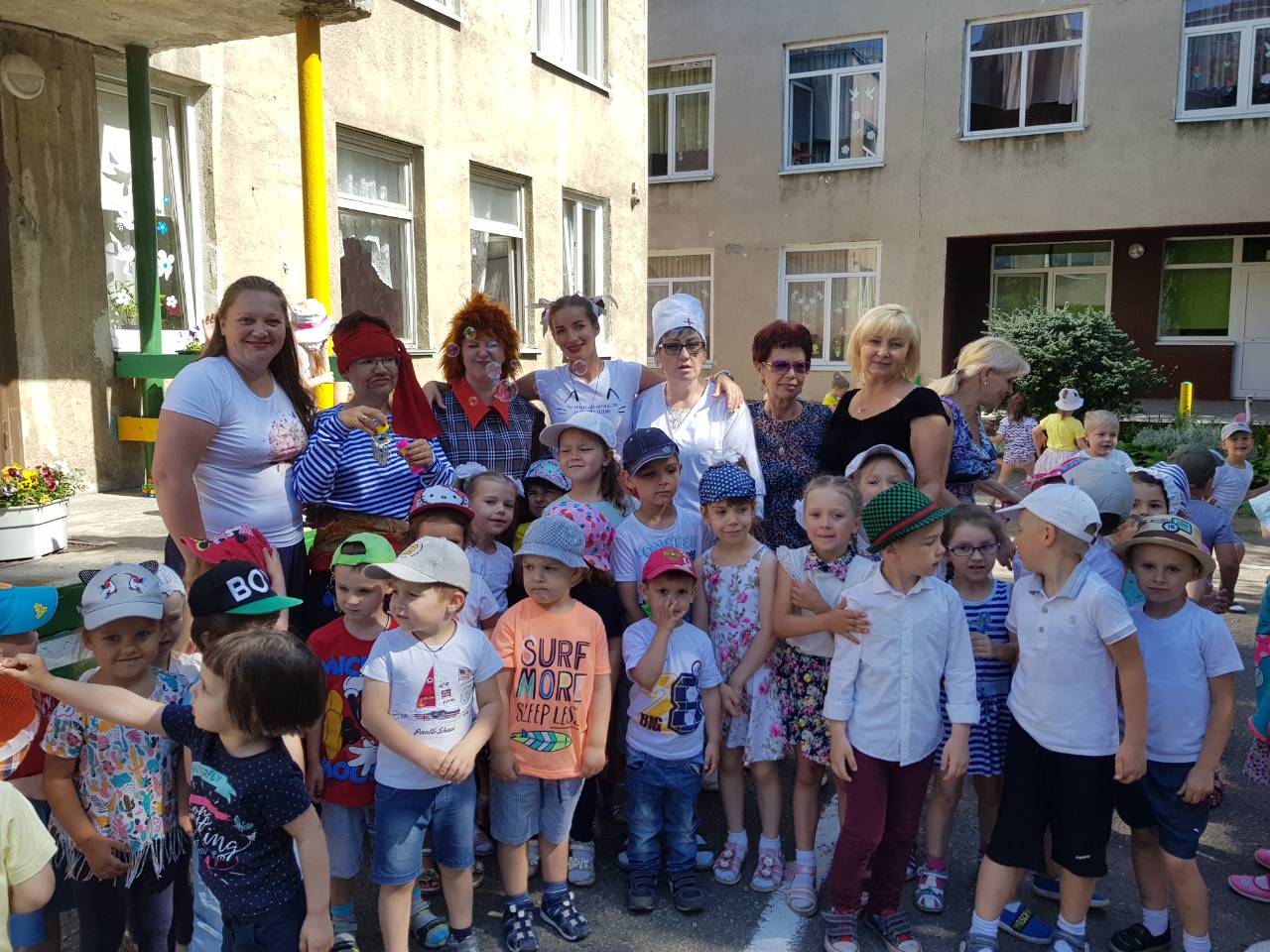 